Признаки, которые говорят о том, что у ребенка задержка речевого развития. Обратить внимание:Когда в 4 месяца ребенок не проявляет эмоциональных реакции по отношению к происходящему. Не улыбается родителям, не реагирует на их жесты, не оживляется при виде или обращении к нему мамы.Когда в 8-9 месяцев ребенок не «лепечет», не издает повторяющихся звуков (па-па-та, ба-ба-ба и др.), а год создает впечатление редкой тихони, издающей мало звуков.Когда 1,5 –годовалый ребенок имеет проблемы с жеванием или сосанием. Например, давиться кусочком яблока, не умея его разжевать.Когда в 1,5 года малыш не произносит простых слов, типа (мама, няня, дай), не понимает своего имени, названий обычных предметов. Если ребенок не в состоянии выполнить простые просьбы, не понимает, что от него хотят, например, (сядь, дай руку, иди сюда).Когда в 2 года ребенок не пытается выучить новые слова, а продолжает использовать всего несколько отдельных простейших слов.Когда в 2,5 года словарный запас активно используемых слов и словоподражаний меньше 20. Не знает названий частей тела и привычных предметов. Проведите проверочный тест: попросите показать части тела, принесите хорошо знакомый ему предмет находящийся в соседней комнат. Если не составляет словосочетаний из 2 слов, к примеру, «дай ады» («дай воды»).Когда в 3-летнем возрасте речь ребенка настолько не разборчива, что даже родные понимают его с трудом. Не говорит элементарных предложений состоящих из пары – тройки словосочетаний, не понимает объяснений, простых рассказов.Когда малыш в три года «тарахтит» - говорит чересчур быстро, глотает окончания слов или, напротив, очень медленно, растягивая слова, хотя дома никто подобным образом не разговаривает.Когда в 3 года малыш не строит собственных предложений, а изъясняется фразами из книжек и мультиков. Если ребенок зеркально вторит фразам, которые слышит от взрослых, даже если это к месту. В таком случае просто необходимо срочно обращаться к специалисту, причем обязательно обследоваться у психиатра – это может быть признаком серьезнейшего отклонения в развитии.Когда ребенок вне зависимости от возраста постоянно ходит с приоткрытым ртом, когда без явных причин повышенно выделятся слюна, но это не связано с ростом зубов. 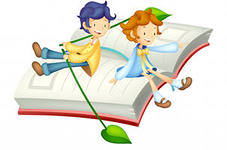 